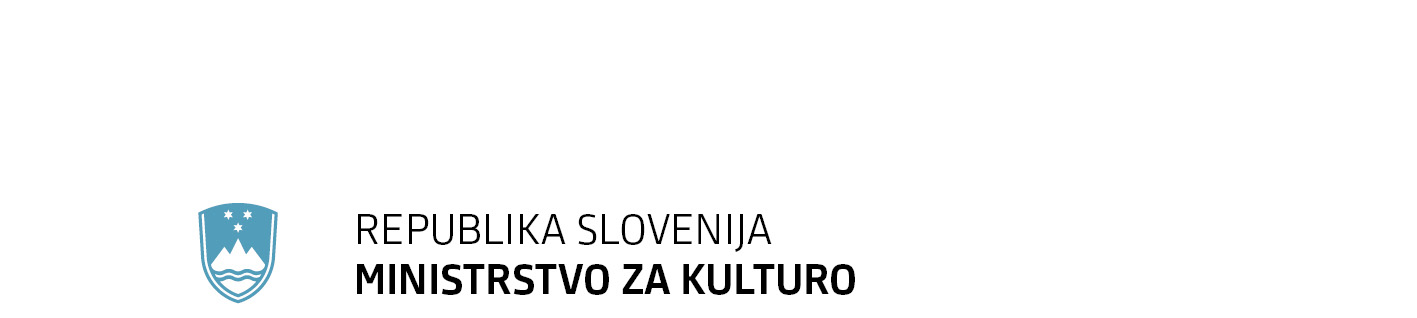 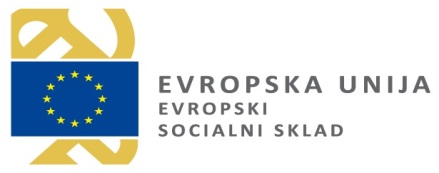 5440-134/2019/20FOTOKOPIJA OVERJENEGA USTANOVNEGA ALI DRUGEGA TEMELJNEGA AKTA Prijavi priložite fotokopijo ustanovnega ali drugega temeljnega akta, iz katerega je razvidno področje vašega delovanja. 